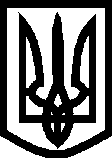 УКРАЇНА ВИКОНАВЧИЙ КОМІТЕТМЕЛІТОПОЛЬСЬКОЇ  МІСЬКОЇ  РАДИЗапорізької областіР І Ш Е Н Н Я25.07.2019				                                                    № 146/1Про запровадження послугиз патронату над дитиноюВідповідно до ст.ст. 32, 34 Закону України «Про місцеве самоврядування», ст.ст. 252 – 256 Сімейного кодексу України, постанови Кабінету Міністрів України від 16.03.2017 № 148 «Деякі питання здійснення патронату над дитиною» виконавчий комітет Мелітопольської міської ради Запорізької області:ВИРІШИВ: 1. Запровадити послугу з патронату над дитиною у м. Мелітополі.2. Визначити Мелітопольський міський центр соціальних служб для сім’ї, дітей та молоді організацією, на яку покладаються функції з організації надання послуги з патронату над дитиною у м. Мелітополі.3. Контроль за виконання цього рішення покласти на заступника міського голови з питань діяльності виконавчих органів ради Бойко С.Мелітопольський міський голова                                     		С. МІНЬКО                                                                         